Rámcová dohoda uzatvorená podľa ustanovenia § 269 ods. 2 a násl. zákona č. 513/1991 Zb. Obchodný zákonník v platnom znení v spojení s § 83 zákona č. 343/2015 Z. z. o verejnom obstarávaní a o zmene a doplnení niektorých zákonov v znení neskorších predpisov, v súlade so zákonom č. 251/2012 Z.z. o energetike a o zmene a doplnení niektorých zákonov v znení neskorších právnych predpisov (ďalej len „rámcová dohoda“) uzatvorená medzi:Odberateľ:	Liptovská vodárenská spoločnosť, a.s.	Sídlo:	Revolučná 595, 031 05 Liptovský MikulášIČO:	36 672 441Zastúpený:	Ing. Matej Géci, Ing. Rudolf UrbanovičDIČ:	2022 236 557Bankové spojenie:	VÚB BANKA, a.s.Číslo účtu - IBAN:	SK47 0200 0000 0000 0420 4342(ďalej len „odberateľ“)Dodávateľ:Sídlo:IČO:Zastúpená:DIČ:IČ DPH:Povolenie Úradu pre reguláciu sieťových odvetví na predmet podnikania: elektroenergetika v rozsahu „dodávka elektriny“ č ....................................Bankové spojenie:Číslo účtu - IBAN:(ďalej len „dodávateľ “)PREAMBULAZmluvné strany uzatvorili v súlade so zákonom č. 343/2015 Z. z. o verejnom obstarávaní a o zmene a doplnení niektorých zákonov v znení neskorších predpisov (ďalej len „zákon“) a podľa príslušných ustanovení zákona č. 513/1991 Zb. Obchodného zákonníka túto rámcovú dohodu, a to za podmienok a v súlade s výsledkom verejnej súťaže, ktorá bola vyhlásená v Európskom Vestníku verejného obstarávania č. S137 dňa 19.07.2022 pod zn. 2022/S 137-391370 na nasledovnom linku: https://ted.europa.eu/udl?uri=TED:NOTICE:391370-2022:TEXT:SK:HTMLČlánok IPREDMET RÁMCOVEJ DOHODYPredmetom tejto rámcovej dohody je úprava základných práv a povinností pri zadávaní čiastkových zákaziek na dodávku elektrickej energie do jednotlivých odberných miest odberateľa (ďalej aj „OM‟) vrátane prevzatia zodpovednosti za odchýlku voči zúčtovateľovi odchýlok a zabezpečenia služieb distribúcie elektriny prostredníctvom prevádzkovateľa distribučnej sústavy a prevádzkovateľa prenosovej sústavy do odberných miest odberateľa v súlade so zákonom č. 250/2012 Z. z. o energetike a o zmene a doplnení niektorých zákonov v znení neskorších predpisov, podľa prílohy č. 1 Špecifikácia odberných miest s cenovou kalkuláciou tejto rámcovej dohody, formou uzatvárania jednotlivých zmlúv o združenej dodávke elektriny (ďalej len „Zmluva“), ktorá tvorí prílohu č. 2. tejto rámcovej dohody.Predpokladaný odber elektrickej energie za jeden rok v MWh: 8 614,00. Celkový predpokladaný odber elektrickej energie za celé obdobie trvania tejto rámcovej dohody v MWh: 17 228,00.Vzhľadom k tomu, že sa jedná o predpokladaný rozsah predmetu rámcovej dohody a cena elektrickej energie sa neustále pohybuje, stanovuje sa celkový finančný limit na čerpanie tejto Rámcovej dohody vo výške 8 000 000,00 EUR bez DPH/24 mesiacov.Dodávateľ sa počas platnosti tejto rámcovej dohody na základe zadaných čiastkových zákaziek vo forme uzatvorených zmlúv podľa prílohy č. 2 tejto rámcovej dohody zaväzuje dodávať pre odberateľa elektrickú energiu vrátane prevzatia zodpovednosti  za odchýlku vrátane distribúcie elektrickej energie v rozsahu určenom odberateľom a odberateľ sa zaväzuje za dodávku elektriny zaplatiť dohodnutú cenu za predpokladu, že dodávka elektriny bola v súlade s podmienkami dohodnutými v tejto rámcovej dohode a uzatvorenými jednotlivými zmluvami.Režim prenesenej zodpovednosti za odchýlku, (t.j. preniesť na seba náklady s tým spojené a riziko nepredpokladaného zvýšenia priemernej ceny elektriny v dôsledku platby za odchýlky) sa viaže na plánované množstvo odberu elektrickej energie pre každé odberné miesto odberateľa, pre ktoré sa bude elektrická energia dodávať. Vyrovnanie odchýlok spotreby elektriny v jednotlivých hodinách bude v zmysle Článku IV. tejto rámcovej dohody.Dodávka elektriny je splnená prechodom elektriny z distribučnej sústavy spoločnosti,  ku ktorej je odberné miesto odberateľa pripojené do odberného miesta dodávateľa, t.j. prechodom elektriny cez odovzdávacie miesto, v ktorom sa zároveň uskutočňuje prechod vlastníckych práv k dodanej elektrine a nebezpečenstvo škody.Technická špecifikácia odberného miesta a technický popis meracej súpravy, ktorá poskytuje všetky informácie potrebné pre distribúciu elektriny, bude uvedená v zmluve.Odberateľ si vyhradzuje právo meniť počty OM v závislosti od jeho reálnych potrieb alebo pri vzniku okolností, ktoré Odberateľ nemohol pri podpise tejto Zmluvy predvídať. K zmenám počtu OM dôjde:pri zriadení nových OM formou oznámenia Odberateľa doručeného Dodávateľovi písomne v listinnej podobe, pričom na nové OM sa budú automaticky vzťahovať ustanovenia tejto Zmluvy;pri ukončení odberu z OM formou čiastočného odstúpenia od tejto Zmluvy 
s výpovednou lehotou jeden kalendárny mesiac, pričom výpovedná lehota začína plynúť prvým dňom mesiaca nasledujúceho po mesiaci, v ktorom bolo čiastočné odstúpenie Dodávateľovi doručené písomne v listinnej podobe. Dodávateľ nemá v prípade takéhoto čiastočného odstúpenia právo uplatňovať si žiadne sankcie ani iné finančné kompenzácie voči Odberateľovi.Vyhodnotenie odberu elektriny sa uskutoční za každé OM ku koncu kalendárneho roka.Článok IIPODMIENKY ZADÁVANIA ZÁKAZIEKZadávanie zákaziek na základe a počas platnosti rámcovej dohody sa bude realizovať formou písomných zmlúv uzatvorených v súlade s § 269 ods. 2 zák. č. 513/1991 Z. z. Obchodný zákonník v znení neskorších predpisov a podľa príslušných ustanovení zák. č. 251/2012 Z. z. o energetike a o zmene a doplnení niektorých zákonov v znení neskorších predpisov a vykonávacích predpisov, v rozsahu prílohy č. 1 tejto rámcovej dohody, ktoré sa budú uzatvárať na základe jednostrannej výzvy odberateľa v súlade s postupným vypovedaním existujúcich zmlúv odberných miest.Požaduje sa dodávať elektrickú energiu v kvalite zodpovedajúcej technickým podmienkam prevádzkovateľa distribučnej siete, a to za dodržania platných právnych predpisov SR (zákon č. 251/2012 Z.z. o energetike, vyhláška ÚRSO č. 371/2016 Z. z. ktorou sa mení a dopĺňa vyhláška ÚRSO č. 24/2013 Z. z., ktorou sa ustanovujú pravidlá pre fungovanie vnútorného trhu s elektrinou a pravidlá pre fungovanie vnútorného trhu s plynom v znení vyhlášky č. 423/2013 Z. z.), technických podmienok a prevádzkového poriadku prevádzkovateľa distribučnej siete pre stanovené zmluvné obdobie.Návrh čiastkových zmlúv podľa prílohy č. 2 tejto rámcovej dohody a podľa špecifikácie odberných miest, ktoré tvoria prílohu č. 1 tejto rámcovej dohody, je odberateľ oprávnený zasielať na adresu dodávateľa písomne listinnou formou, pričom dodávateľ je povinný takto doručený návrh zmluvy prijať a podpísaný doručiť odberateľovi najneskôr do 7 pracovných dní odo dňa jeho prevzatia.V prípade, ak dodávateľ považuje doručený návrh zmluvy odberateľa v rozpore s touto rámcovou dohodou, resp. špecifikáciou odberných miest tvoriacich prílohu č. 1 tejto rámcovej dohody, je povinný v rovnakej lehote, ako je uvedená v zmysle ods. 2 tohto článku rámcovej dohody, zaslať odberateľovi písomné stanovisko s náležitým odôvodnením, pre ktoré návrh zmluvy odmietol v určenej lehote prijať.Článok IIIMIESTO, ČAS A SPÔSOB PLNENIAMiesta plnenia predmetu tejto rámcovej dohody sú uvedené v špecifikácii, ktorá tvorí prílohu č. 1 tejto rámcovej dohody.Čas a spôsob dodávky elektrickej energie do jednotlivých odberných miest odberateľa vrátane prevzatia zodpovednosti za odchýlku voči zúčtovateľovi odchýlok a zabezpečenia služieb distribúcie elektriny prostredníctvom prevádzkovateľa distribučnej sústavy a prevádzkovateľa prenosovej sústavy do odberných miest odberateľa sa uskutoční v zmysle jednotlivých zmlúv uzatvorených v súlade s touto rámcovou dohodou.Článok IVCENA A PLATOBNÉ PODMIENKYCena predmetu tejto rámcovej dohody je stanovená v súlade so zákonom č. 18/1996 Z.z. o cenách v znení neskorších predpisov na základe výsledkov verejného obstarávania, ktorého úspešným uchádzačom sa stal dodávateľ v zmysle ním predloženej cenovej ponuky po elektronickej aukcii. Nákup elektrickej energie bude prebiehať za podmienok nákupu BL + A (aditívny koeficient) s vyrovnaním odchýlok spotreby nakúpeného množstva na SPOTovom trhu nasledovne:Cena a podmienky dodania:Kalkulovaná cena sa týka zložky silová elektrina, ku ktorej budú účtované 
regulované distribučné poplatky v zmysle platného cenníka príslušného prevádzkovateľa distribučnej sústavy.Ako východzia platforma pre definovanie objednávky nákupu Tranže a jej ocenenie bude použitá platforma Power Exchange Central Europe, a.s., (PXE, www.pxe.cz), určená pre obchodovanie s elektrickou energiou s miestom dodania na Slovensku (ďalej len „PXE SK“).Cenová ponuka na rok 2023 (2024)	Nákup ročného  produktu PXE	BL 			CAL 23 + A EUR/MWh 	Dokup zvyšného množstva formou Spot 			SPOTh 23 + A EUR/MWh 	Odpredaj prebytočného množstva formou Spot 		SPOTh 23 + A EUR/MWh	Jednotková cena za dodávku elektriny sa samostatne určí pre každý kalendárny mesiac „M“ príslušného roku dodávky elektriny (ďalej označovaného aj ako „rok R“ alebo iba „R“), a to výpočtom podľa nasledujúceho vzorca:	Jednotková cena za dodávku elektriny pre kalendárny mesiac M roku R: 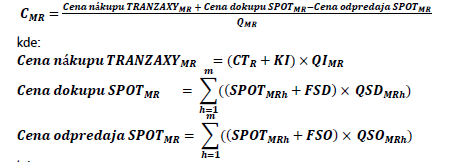 	kde: 	QMR	je skutočná spotreba Odberateľa v mesiaci „M“ roku „R“ (MWh) 	CTR	je jednotková cena tranže na rok „R“ (€/MWh) 	KI 	koeficient obchodníka pre nákup tranže za cenu A (€/MWh) 	QIMR 	je množstvo elektriny nakúpenej za cenu tranže pripadajúce na mesiac „M“ roku „R“ m je počet hodín mesiaca „M“ roku „R“ 	SPOTMRh 	je jednotková cena elektriny na krátkodobom trhu v SR v hodine „h“ mesiaca „M“ roku „R“ (€/MWh) zverejnená na stránke portálu www.okte.sk 	QSDMRh 	je množstvo elektriny, ktoré musí Dodávateľ pre hodinu „h“ mesiaca „M“ roku „R“ dokúpiť k už nakúpenému množstvu pre túto hodinu (QIMRh ) tak, aby dorovnal skutočnú spotrebu Odberateľa v tejto hodine (MWh) 	FSD  	je koeficient ceny profilu pre nákup formou SPOT = A (€/MWh) 	QSOMRh 	je množstvo elektriny, ktoré musí Dodávateľ pre hodinu „h“ mesiaca „M“ roku „R“ odpredať z už nakúpeného množstva pre túto hodinu (QIMRh ) tak, aby sa rovnalo skutočnej spotrebe Odberateľa v tejto hodine (MWh) 	FSO 	je koeficient ceny profilu pre odpredaj už nakúpenej elektriny formou SPOT = A (€/MWh) 	QIMRh 	je množstvo elektriny nakúpenej za cenu TRANŽE pripadajúce na hodinu „h“ mesiaca „M“ roku „R“ (MWh). Platí, že Výsledok výpočtu podľa tohto vzorca sa zaokrúhli matematicky na dve desatinné miesta. (ďalej len „Cena Cprofilove“) pre profilovo merané OM.Jednotková cena za dodávku elektriny dodanej do Odberných miest bez priebehového merania (ďalej len „Cena OMneprofilove“) je v jednotlivých mesiacoch rovnaká ako Cena CProfilove. Pri stanovení ceny pre obdobie prekračujúce jednomesačné obdobie (napr. vystavení vyúčtovacej faktúry) sa cena za dodávku elektriny dodanej do Odberných miest bez priebehového merania vypočíta ako aritmetický priemer Cien Cprofilove v príslušných mesiacoch rovnakého obdobia, akého sa týka vyúčtovacia faktúra.Množstvo Odberateľom objednávanej elektriny nakúpenej v Tranži na kalendárny rok je rovnomerne rozdelené na všetky hodiny tohto kalendárneho roku. Nakupuje sa BL (tzv. rovná čiara), nie odberový diagram.Jednotková cena za dodávku elektriny vypočítaná podľa článku IV. bod 5 je jednotkovou cenou za dodávku každej MWh elektriny, ktorú Odberateľ na základe tejto Zmluvy odoberie v Odberných miestach v kalendárnom mesiaci, pre ktorý bola takáto jednotková cena za dodávku elektriny vypočítaná, v ktorej je zahrnutá aj cena za prevzatie zodpovedností za odchýlku za Odberné miesta voči zúčtovateľovi odchýlok Dodávateľom. Dodávateľ oznámi Odberateľovi výslednú jednotkovú cenu za dodávku elektriny vypočítanú podľa článku IV odseku 5 e-mailom, a to na e-mailovú adresu ktorejkoľvek z osôb Odberateľa, ktoré Odberateľ oznámi Dodávateľovi e-mailom, najneskôr pri uzavretí Zmluvy o združenej dodávke elektriny.Článok VPRÁVA A POVINNOSTI ZMLUVNÝCH STRÁNDodávateľ je povinný :realizovať obchod s elektrickou energiou, vo vzťahu k dosiahnutým výsledkom vo verejnej súťaži – elektronickej aukcii,zabezpečiť priebežné meranie dodávanej elektriny a umožniť Odberateľovi bezplatný prístup k nameraným údajom v protokole (vo formáte), ktorý  umožní ich ďalšie elektronické spracovaniemať platné povolenie na dodávku elektriny v súlade s § 6 zákona č. 251/2012 Z.z. o energetike a o zmene a doplnení niektorých zákonov počas platnosti rámcovej dohody bez prerušenia.Dodávateľ a Odberateľ sa dohodli, že Dodávateľ zabezpečí prístup na obchodný portál Dodávateľa s údajmi o odberných miestach, spotrebe, fakturácii, platbách, údajoch za sledované predchádzajúce obdobia služby.Dodávateľ  je povinný do 10 kal. dní odo dňa dní odo dňa určenia úspešnosti na príslušné obdobie podľa čl. IV bod 4 tejto rámcovej dohody predložiť fotokópiu: a) Povolenia na podnikanie v energetike, resp. doklad, že pôsobí na slovenskom trhu s platnou licenciou na dodávku elektrickej energie, príp. iný ekvivalentný doklad preukazujúci, že je oprávnený podnikať v oblasti dodávky elektrickej energie na území Slovenskej republiky v súlade so zákonom č. 251/2012 Z.z. o energetike;b) Rozhodnutia o pridelení EIC kódu;c) Čestného prehlásenia, že má uzatvorenú na príslušný rok obdobia plnenia distribučnú zmluvu alebo, že zahájil rokovanie s prevádzkovateľom distribučnej sústavy o distribúcii a prístupe do distribučnej sústavy;d) Čestného prehlásenia, že má uzatvorenú na príslušný rok obdobia plnenia zmluvu o zúčtovaní odchýlky s identifikovaním zmluvného partnera, čísla zmluvy (ak bolo pridelené) a dátumom jej uzatvorenia alebo, že zahájil s prevádzkovateľom prenosovej sústavy rokovania o uzatvorení zmluvy o zúčtovaní odchýlky. Dodávateľ sa zaväzuje pri plnení predmetu zákazky: a) upraviť predpokladané množstvo elektrickej energie pre príslušný rok podľa potrieb odberateľa; b) zabezpečiť ako požiadavku distribučné služby u distribútora na odberné miesto odberateľa; c) v prípade potreby zabezpečiť ako požiadavku u distribútora montáž, pripojenie alebo výmenu určeného meradla na odbernom mieste odberateľa; d) v prípade potreby zabezpečiť preskúšanie meradiel na žiadosť odberateľa.Dodávateľ je povinný zabezpečiť dodávku elektrickej energie aj v prípade, ak dôjde k predčasnému ukončeniu zmluvného vzťahu a to do doby, kým nebude zabezpečený prechod plnenia plynule na ďalšieho dodávateľa; Odpojenie od zdroja elektrickej energie sa vylučuje.Distribúcia do OM Objednávateľa môže byť prerušená alebo obmedzená len v nevyhnutnom rozsahu a na nevyhnutnú dobu v prípadoch stanovených v Energetických predpisoch, najmä § 31 ods. 1 písm. e) a v § 49 ods. 2 Zákona o energetike. V prípade plánovaného obmedzenia alebo prerušenia distribúcie elektriny, je Dodávateľ povinný oznámiť Objednávateľovi začiatok obmedzenia, termín skončenia obmedzenia alebo prerušenia distribúcie elektriny bezodkladne, t.j. najneskôr prvý deň nasledujúci po oznámení mu tejto skutočnosti príslušným PDS, a to písomne alebo v elektronickej podobe na adresu Objednávateľa. V prípade prerušenia alebo obmedzenia distribúcie elektriny z dôvodu poruchy odberného zariadenia na dotknutom OM Objednávateľa, je Objednávateľ povinný informovať príslušného PDS. Dodávateľ je oprávnený obmedziť alebo prerušiť dodávku elektriny a s tým súvisiace distribučné služby do OM Objednávateľa a za tým účelom požiadať PDS o obmedzenie alebo prerušenie distribučných služieb, ak je Objednávateľ v omeškaní s úhradou faktúry alebo jej časti podľa rámcovej dohody a ak si Objednávateľ nesplnil túto svoju povinnosť ani v dodatočnej lehote, ktorú mu poskytol Dodávateľ v písomnej výzve s upozornením, že dodávka elektriny a s tým súvisiace distribučné služby budú obmedzené alebo prerušené. Lehota v písomnej výzve nesmie byť kratšia ako 30 dní. Dodávateľ v takom prípade nezodpovedá za vzniknutú škodu Objednávateľa.Článok VI ZMLUVNÉ SANKCIEDodávateľ nebude uplatňovať u Odberateľa žiadne prirážky za prekročenie alebo nedočerpanie objednaného množstva elektriny, vyrovnanie odchýlok spotreby elektriny v jednotlivých hodinách bude v zmysle Článku IV. tejto rámcovej dohody.Článok VI ZÁVEREČNÉ USTANOVENIATáto rámcová dohoda sa uzatvára na dobu určitú – a to na 24 mesiacov odo dňa jej účinnosti. Zmluvné strany sa zároveň dohodli, že podľa ustanovení tejto rámcovej dohody sa budú posudzovať aj ich práva a povinnosti, ktoré vznikli v období od 01.01.2023 do nadobudnutia platnosti tejto rámcovej dohody.Doručovanie prostredníctvom pošty: v prípade neprevzatia zásielky adresátom sa zásielka považuje za doručenú dňom, v ktorý sa ako neprevzatá vrátila odosielateľovi.Táto rámcová dohoda nadobúda účinnosť dňom nasledujúcim po dni jej zverejnenia v zmysle § 47a, ods. 1 Občianskeho zákonníka v centrálnom registri zmlúv vedenom na Úrade vlády SR.Zmluvné strany výslovne súhlasia so zverejnením dohody v jej plnom rozsahu vrátane príloh a dodatkov v centrálnom registri zmlúv vedenom na Úrade vlády SR.Táto rámcová dohoda je vyhotovená v 3  rovnopisoch, dva rovnopisy pre dodávateľa  a jeden rovnopis pre odberateľa.Prípadné predčasné ukončenie tejto rámcovej dohody pred termínom podľa ods. 1 tohto článku nemá vplyv na platnosť a účinnosť už uzatvorených zmlúv zadaných podľa tejto rámcovej dohody.Práva z tejto rámcovej dohody a na jej základe uzatvorených zmlúv môže dodávateľ postúpiť len s predchádzajúcim písomným súhlasom odberateľa.Neoddeliteľnú súčasť tejto rámcovej dohody tvoria : Príloha č. 1 – Špecifikácia odberných miest s kalkuláciou cenyPríloha č. 2 – Zmluva o združenej dodávke elektriny V ........................ dňa ...............	V ........................ dňa ...............